ИП Богданова Татьяна АлександровнаЮридический адрес: 443110, г. Самара, ул. Осипенко, д. 24, кв. 85Фактический адрес: 443010, г. Самара, ул. Арцыбушевская 204Лицензия № ЛО-63-01-005075 от 22.04.2019ИНН 631601316479 ОГРНИП 318631300180257ОКПО 0138878823 КПП 631602006E-mail: ipbogdanovata@gmail.comТелефон: +79276073727; +79171531853УТВЕРЖДАЮИП Богданова Т.А.________________«___» __________ 2019г.Правила предоставления платных медицинских услуг1. Общие положения1.1. Настоящие Правила определяют порядок и условия предоставления платных медицинских услуг ИП Богдановой Т.А. гражданам в соответствии с частью 7 статьи 84 Федерального закона от 21.11.2011 № 323-ФЗ (ред. от 03.07.2016) «Об основах охраны здоровья граждан в Российской Федерации», статьи 39,1 Федерального закона от 07.02.1992 2300-1  «О защите прав потребителей», Постановлением Правительства Российской Федерации от 04.10.2012 N9 1006 «Об утверждении Правил предоставления медицинскими организациями платных медицинских услуг».1.2. Для целей настоящих Правил используются следующие термины и определения: «платные медицинские услуги» - медицинские услуги, предоставляемые на возмездной основе за счет личных средств граждан, средств юридических лиц и иных средств на основании договора;«потребитель» - физическое лицо, имеющее намерение получить либо получающее платные медицинские услуги лично в соответствии с договором. Потребитель, получающий платные медицинские услуги, является пациентом, на которого распространяется действие Федерального закона «Об основах охраны здоровья граждан в Российской Федерации»;«заказчик» - физическое (юридическое) лицо, имеющее намерение заказать (приобрести) либо заказывающее (приобретающее) платные медицинские услуги в соответствии с договором;«исполнитель» - ИП Богданова Т.А., предоставляющая платные медицинские услуги потребителям.1.З. Платные медицинские услуги предоставляются ИП Богдановой Т.А. на основании перечня работ (услуг), составляющих медицинскую деятельность и указанных в Лицензии на осуществление медицинской деятельности, выданной в установленном порядке.1.4. Требования к платным медицинским услугам, в том числе к их объему и срокам оказания, определяются по соглашению сторон договора, если Федеральными законами, иными нормативными правовыми актами Российской Федерации не предусмотрены другие требования.1.5. Настоящие Правила в наглядной и доступной форме доводятся исполнителем до сведения потребителя (заказчика).2. УСЛОВИЯ ПРЕДОСТАВЛЕНИЯ ПЛАТНЫХ МЕДИЦИНСКИХ УСЛУГ2.1. При заключении договора потребителю (заказчику) предоставляется в доступной форме информация о возможности получения соответствующих видов и объемов медицинской помощи. Потребителю предоставляется полная информация о стоимости предоставляемых медицинских услуг.2.2. ИП Богданова Т.А. имеет право предоставлять платные медицинские услуги:а) на иных условиях, чем предусмотрено Программой, Территориальной программой и (или) целевыми программами, по желанию потребителя (заказчика); применение лекарственных препаратов, не входящих в перечень жизненно необходимых и важнейших лекарственных препаратов, а также применение медицинских изделий. лечебного питания, не предусмотренных стандартами медицинской помощи;б) при предоставлении медицинских услуг анонимно, за исключением случаев, предусмотренных законодательством Российской Федерации;в) гражданам иностранных государств, лицам без гражданства, и гражданам Российской Федерации, не проживающим постоянно на ее территории и не являющимися застрахованными по обязательному медицинскому страхованию, если иное не предусмотрено международными договорами Российской Федерации;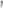 г) при самостоятельном обращении за получением медицинских услуг, за исключением случаев и порядка, предусмотренных статьей 21 Федерального закона «Об основах охраны здоровья граждан в Российской Федерации».2.3. ИП Богданова Т.А. определяет цены (тарифы) на предоставляемые платные медицинские услуги самостоятельно.2.4. При предоставлении платных медицинских услуг ИП Богданова Т.А. соблюдает порядок оказания Медицинской помощи, утвержденный Министерством здравоохранения Российской Федерации.2.5. Платные медицинские услуги могут предоставляться в полном объеме стандарта медицинской помощи, утвержденного Министерством здравоохранения Российской Федерации. По просьбе потребителя в виде осуществления отдельных консультаций или медицинских вмешательств, в том числе в объеме, превышающем объем выполняемого стандарта медицинской помощи, могут оказываться соответствующие медицинские услуги, не направленные на причинение вреда пациенту.3. ИНФОРМАЦИЯ ОБ ИСПОЛНИТЕЛЕ И ПРЕДОСТАВЛЯЕМЫХ ИМ МЕДИЦИНСКИХ УСЛУГАХ3.1. Исполнитель предоставляет посредством размещения на сайте ИП Богдановой Т.А. в информационно телекоммуникационной сети «Интернет», а также на информационных стендах в медицинском офисе ИП Богдановой Т.А. информацию, содержащую следующие сведения:а) адрес места нахождения медицинского офиса, данные документа, подтверждающего факт внесения сведений об индивидуальном предпринимателе в Единый государственный реестре индивидуальных предпринимателей, с указанием органа, осуществившего государственную регистрацию;б) сведения о лицензии на осуществление медицинской деятельности (номер и дата регистрации. перечень работ (услуг), составляющих медицинскую деятельность медицинской организации в соответствии с лицензией, наименование, адрес места нахождения и телефон выдавшего ее лицензирующего органа);в) перечень платных медицинских услуг с указанием цен в рублях, сведения об условиях, порядке, форме предоставления медицинских услуг и порядке их оплаты;г) Государственная и Территориальная программы государственных гарантий бесплатного оказания гражданам медицинской помощи;д) сведения о медицинских работниках, участвующих в предоставлении платных медицинских услуг, об уровне их профессионального образования и квалификации;е) режим работы медицинского офиса ИП Богдановой Т.А., график работы медицинских работников, участвующих в предоставлении платных медицинских услуг;ж) адреса и телефоны органа исполнительной власти субъекта Российской Федерации в сфере охраны здоровья граждан, территориального органа Федеральной службы по надзору в сфере здравоохранения и территориального органа Федеральной службы по надзору в сфере защиты прав потребителей и благополучия человека.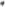 3.2. Информация, размещенная на информационном стенде, доступна неограниченному кругу лиц в течение всего рабочего времени исполнителя.3.3. При заключении договора по требованию потребителя и (заказчика) им предоставляется в доступной форме информация о платных медицинских услугах, содержащая следующие сведения:а) порядки оказания медицинской помощи и стандарты медицинской помощи, применяемые при предоставлении платных медицинских услуг,б) информацию о конкретном медицинском работнике, предоставляющем соответствующую платную медицинскую услугу (его профессиональном образовании и квалификации);в) информацию о методах оказания медицинской помощи, связанных с ними рисках, возможных видах медицинского вмешательства, их последствиях и ожидаемых результатах оказания медицинской помощи;г) информацию о пост процедурном уходе и соответствующих ограничениях, связанных с проведенной процедурой;д) другие сведения, относящиеся к предмету договора.3.4. До заключения договора исполнитель в письменной форме уведомляет потребителя (заказчика) о том, что несоблюдение указаний (рекомендаций) исполнителя (медицинского работника, предоставляющего платную медицинскую услугу), в том числе назначенного режима лечения, могут снизить качество предоставляемой платной медицинской услуги, повлечь за собой невозможность ее завершения в срок или отрицательно сказаться на состоянии здоровья потребителя.4. ПОРЯДОК ЗАКЛЮЧЕНИЯ ДОГОВОРА И ОПЛАТЫ МЕДИЦИНСКИХ УСЛУГ4.1. Договор заключается потребителем (заказчиком) и исполнителем в письменной форме.4.2. Договор содержит:а) сведения об исполнителе :фамилию, имя, отчество индивитуального предпринимателя, адрес места нахождения, данные документа, подтверждающего факт внесения сведений об индивидуальном предпринимателе в  Единый государственный реестр индивидуальных предпринимателей, с указанием органа, осуществившего государственную регистрацию; номер лицензии на осуществление медицинской деятельности, дата ее регистрации с указанием перечня работ (услуг), составляющих медицинскую деятельность медицинской организации в соответствие с лицензией, наименование, адрес места нахождения и телефон выдавшего ее лицензирующего органа;б) фамилию, имя и отчество (если имеется), адрес места жительства и телефон потребителя (законного представителя потребителя); фамилию, имя и отчество (если имеется), адрес места жительства и телефон заказчика — физического лица; реквизиты юридического лица;в) перечень оказываемых пациенту платных медицинских услуг указывается в Приложении №1, который является неотъемлемой частью договора;г) сроки и порядок оплаты медицинских услуг;д) условия и сроки предоставления платных медицинских услуг;е) ответственность сторон за невыполнение условий договора;ж) порядок расторжения договора;з) иные условия, определяемые по соглашению сторон.4.3. Договор составляется в 2-х экземплярах, один из которых остается у исполнителя, второй — у потребителя. Также в медицинском центре присутствует возможность заключения трехстороннего договора, где заказчиком может быть юридическое лицо, либо третье физическое лицо.4.4. В случае, если при предоставлении платных медицинских услуг требуется предоставление на возмездной основе дополнительных медицинских услуг, не предусмотренных договором, исполнитель уведомляет об этом потребителя (заказчика), указав полные сведения о медицинской услуге и ее стоимости в талоне-соглашении, в случае если заказчиком является юридическое лицо направляет письменному уведомление с указанием такого же объема информации, что и в случае работы с физическим лицом.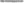 Без согласия потребителя (заказчика) исполнитель не вправе предоставлять дополнительные медицинские услуги на возмездной основе.В случае если при предоставлении платных медицинских услуг потребуется предоставление дополнительных медицинских услуг по экстренным показаниям для устранения угрозы жизни потребителя, такие медицинские услуги оказываются без взимания платы в соответствии с Федеральным законом «Об основах охраны здоровья граждан в Российской Федерации»,В случае отказа потребителя после заключения договора от получения медицинских услуг договор расторгается. Исполнитель информирует потребителя (заказчика) о расторжении договора по инициативе потребителя, при этом потребитель (заказчик) оплачивает исполнителю фактически понесенные исполнителем расходы, связанные с исполнением обязательств по договору.Потребитель (заказчик) обязан оплатить предоставленную исполнителем медицинскую услугу в сроки и в порядке, которые определены договором.Потребителю (заказчику) в соответствии с законодательством Российской Федерации выдается документ, подтверждающий произведенную оплату предоставленных медицинских услуг (контрольно-кассовый чек).4.9. Исполнителем после исполнения договора, по запросу потребителя, выдаются медицинские документы (копии медицинских документов, выписки из медицинских документов), отражающие состояние его здоровья в объеме, которым располагает исполнитель.5. ПОРЯДОК ПРЕДОСТАВЛЕНИЯ ПЛАТНЫХ МЕДИЦИНСКИХ УСЛУГ5.1 Качество медицинских услуг, предоставляемых исполнителем, регламентируется нормативно-правовыми актами Российской Федерации, и в соответствии с которыми производится оказание медицинских услуг.5.2. Платные медицинские услуги предоставляются при наличии информированного добровольного согласия потребителя (законного представителя потребителя), данного в порядке, установленном законодательством Российской Федерации об охране здоровья граждан.5.3. Исполнитель предоставляет потребителю (законному представителю потребителя) по его требованию и в доступной для него форме информацию: о состоянии его здоровья, включая сведения о результатах обследования, диагнозе, методах лечения, связанном с ними риске, возможных вариантах и последствиях медицинского вмешательства, ожидаемых результатах лечения; об используемых при предоставлении платных медицинских услуг лекарственных препаратах и медицинских изделиях, в том числе о сроках их годности (гарантийных сроках), показаниях (противопоказаниях) к применению.5.4. Исполнитель обязан при оказании платных медицинских услуг соблюдать установленные законодательством Российской Федерации требования к оформлению и ведению медицинской документации и учетных-отчетных статистических форм, порядку и срокам их предоставления.6. ОТВЕТСТВЕННОСТЬ ИСПОЛНИТЕЛЯ И КОНТРОЛЬ ЗА ПРЕДОСТАВЛЕНИЕМ ПЛАТНЫХ МЕДИЦИНСКИХ УСЛУГ6.1. За неисполнение либо ненадлежащее исполнение обязательств по договору исполнитель несет ответственность, предусмотренную законодательством Российской Федерации.6.2. Контроль за соблюдением настоящих Правил осуществляет Федеральная служба по надзору в сфере защиты прав потребителей и благополучия человека, Управление Росздравнадзора по Самарской обмасли. Министерством здавоорханения по Самарской области.